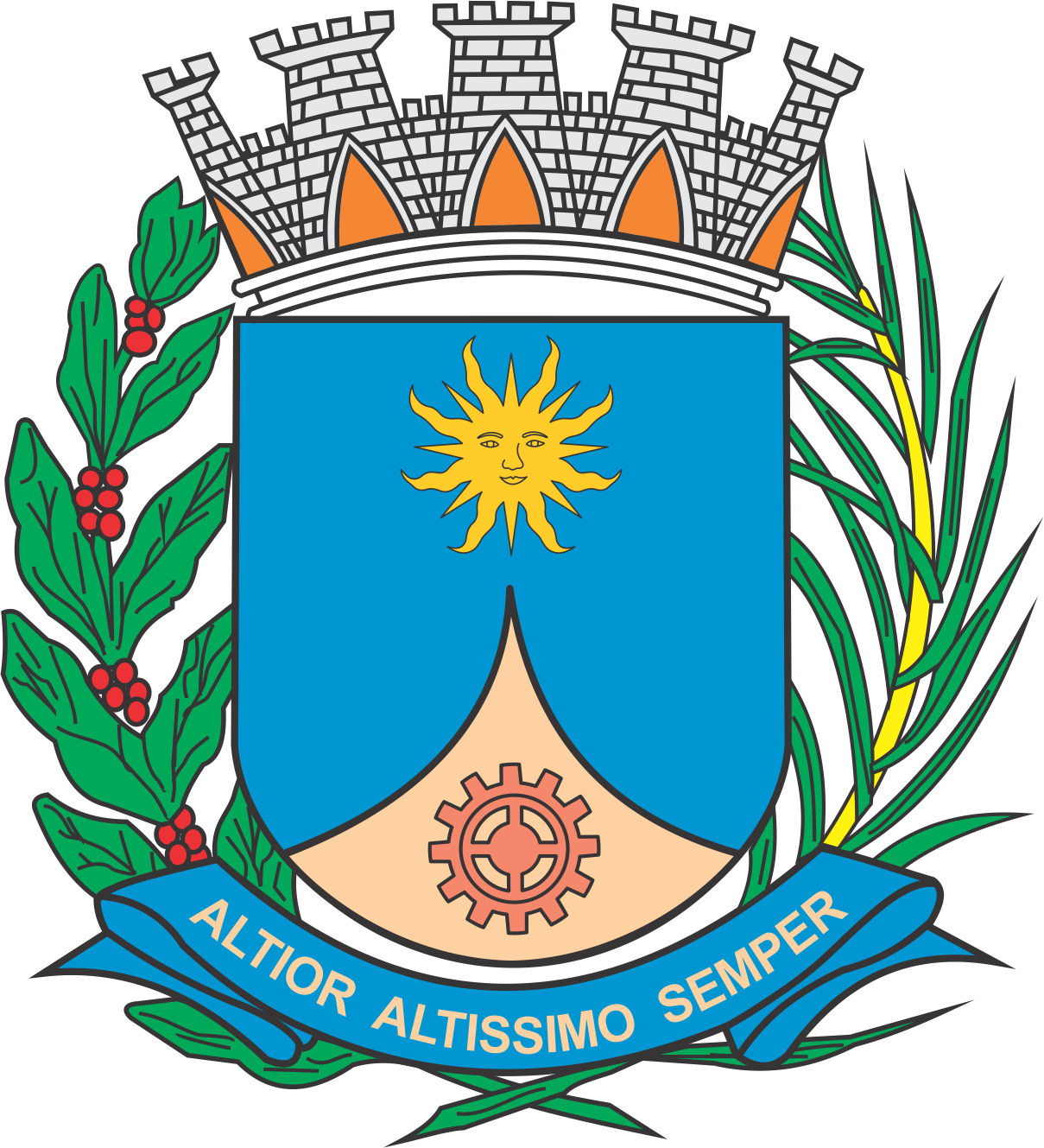 CÂMARA MUNICIPAL DE ARARAQUARAAUTÓGRAFO NÚMERO 133/2019PROJETO DE LEI NÚMERO 166/2019Dispõe sobre a abertura de crédito adicional especial e dá outras providências.		Art. 1º  Fica o Poder Executivo autorizado a abrir um crédito adicional especial, até o limite de R$ 30.000,00 (trinta mil reais), para atender às despesas com o Programa de Proteção Social Especial, por meio da Assistência ao Idoso, conforme demonstrativo abaixo:		Art. 2º  O crédito autorizado no art. 1º desta lei será coberto com recursos orçamentários provenientes de anulação parcial das dotações abaixo especificadas: 		Art. 3º  Fica incluso o presente crédito adicional especial na Lei nº 9.138, de 29 de novembro de 2017 (Plano Plurianual - PPA), na Lei nº 9.320, de 18 de julho de 2018 (Lei de Diretrizes Orçamentárias - LDO), e na Lei nº 9.443, de 21 de dezembro de 2018 (Lei Orçamentária Anual - LOA).		Art. 4º  Fica revogada a Lei nº 9.536, de 18 de abril de 2019.		Art. 5º  Esta lei entra em vigor na data de sua publicação.		CÂMARA MUNICIPAL DE ARARAQUARA, aos 08 (oito) dias do mês de maio do ano de 2019 (dois mil e dezenove).TENENTE SANTANAPresidente02PODER EXECUTIVOPODER EXECUTIVOPODER EXECUTIVOPODER EXECUTIVO02.12SECRETARIA MUNICIPAL DE ASSISTÊNCIA E DESENVOLVIMENTO SOCIALSECRETARIA MUNICIPAL DE ASSISTÊNCIA E DESENVOLVIMENTO SOCIALSECRETARIA MUNICIPAL DE ASSISTÊNCIA E DESENVOLVIMENTO SOCIALSECRETARIA MUNICIPAL DE ASSISTÊNCIA E DESENVOLVIMENTO SOCIAL02.12.01.FUNDO MUNICIPAL DE ASSISTÊNCIA SOCIALFUNDO MUNICIPAL DE ASSISTÊNCIA SOCIALFUNDO MUNICIPAL DE ASSISTÊNCIA SOCIALFUNDO MUNICIPAL DE ASSISTÊNCIA SOCIALFUNCIONAL PROGRAMÁTICAFUNCIONAL PROGRAMÁTICAFUNCIONAL PROGRAMÁTICAFUNCIONAL PROGRAMÁTICAFUNCIONAL PROGRAMÁTICA0808Assistência Social08.24108.241Assistência ao Idoso08.241.003908.241.0039Proteção Social Especial08.241.0039.2.08708.241.0039.2.087Vila Dignidade - Serviço de Acolhimento Para Pessoas IdosasR$15.000,00CATEGORIA ECONÔMICACATEGORIA ECONÔMICACATEGORIA ECONÔMICACATEGORIA ECONÔMICACATEGORIA ECONÔMICA3.3.90.30Material de ConsumoMaterial de ConsumoR$4.000,003.3.90.39Outros Serviços Terceiros-Pessoa JurídicaOutros Serviços Terceiros-Pessoa JurídicaR$11.000,00FONTE DE RECURSOFONTE DE RECURSO05 – Transferências e Convênios Federais Vinculados05 – Transferências e Convênios Federais Vinculados05 – Transferências e Convênios Federais VinculadosFUNCIONAL PROGRAMÁTICAFUNCIONAL PROGRAMÁTICAFUNCIONAL PROGRAMÁTICAFUNCIONAL PROGRAMÁTICAFUNCIONAL PROGRAMÁTICA0808Assistência Social08.24108.241Assistência ao Idoso08.241.003908.241.0039Proteção Social Especial08.241.0039.2.08808.241.0039.2.088Recanto Feliz - Serviço de Acolhimento Para Pessoas IdosasR$15.000,00CATEGORIA ECONÔMICACATEGORIA ECONÔMICACATEGORIA ECONÔMICACATEGORIA ECONÔMICACATEGORIA ECONÔMICA3.3.90.30Material de ConsumoMaterial de ConsumoR$4.000,003.3.90.39Outros Serviços Terceiros-Pessoa JurídicaOutros Serviços Terceiros-Pessoa JurídicaR$11.000,00FONTE DE RECURSOFONTE DE RECURSO05 – Transferências e Convênios Federais Vinculados05 – Transferências e Convênios Federais Vinculados05 – Transferências e Convênios Federais Vinculados02PODER EXECUTIVOPODER EXECUTIVOPODER EXECUTIVOPODER EXECUTIVO02.12SECRETARIA MUNICIPAL DE ASSISTÊNCIA E DESENVOLVIMENTO SOCIALSECRETARIA MUNICIPAL DE ASSISTÊNCIA E DESENVOLVIMENTO SOCIALSECRETARIA MUNICIPAL DE ASSISTÊNCIA E DESENVOLVIMENTO SOCIALSECRETARIA MUNICIPAL DE ASSISTÊNCIA E DESENVOLVIMENTO SOCIAL02.12.01FUNDO MUNICIPAL DE ASSISTÊNCIA SOCIALFUNDO MUNICIPAL DE ASSISTÊNCIA SOCIALFUNDO MUNICIPAL DE ASSISTÊNCIA SOCIALFUNDO MUNICIPAL DE ASSISTÊNCIA SOCIALFUNCIONAL PROGRAMÁTICAFUNCIONAL PROGRAMÁTICAFUNCIONAL PROGRAMÁTICAFUNCIONAL PROGRAMÁTICAFUNCIONAL PROGRAMÁTICA0808Assistência Social08.24408.244Assistência Comunitária08.244.004908.244.0049Proteção Social Especial08.244.0039.2.08208.244.0039.2.082Creas – Centro de Referência Especializado de Assistência Social-Serviço de Proteção e AtendimentoR$30.000,00CATEGORIA ECONÔMICACATEGORIA ECONÔMICACATEGORIA ECONÔMICACATEGORIA ECONÔMICACATEGORIA ECONÔMICA3.3.90.36Outros Serviços de Terceiros – Pessoa FísicaOutros Serviços de Terceiros – Pessoa FísicaR$30.000,00FONTE DE RECURSOFONTE DE RECURSO01 – Próprio01 – Próprio01 – Próprio